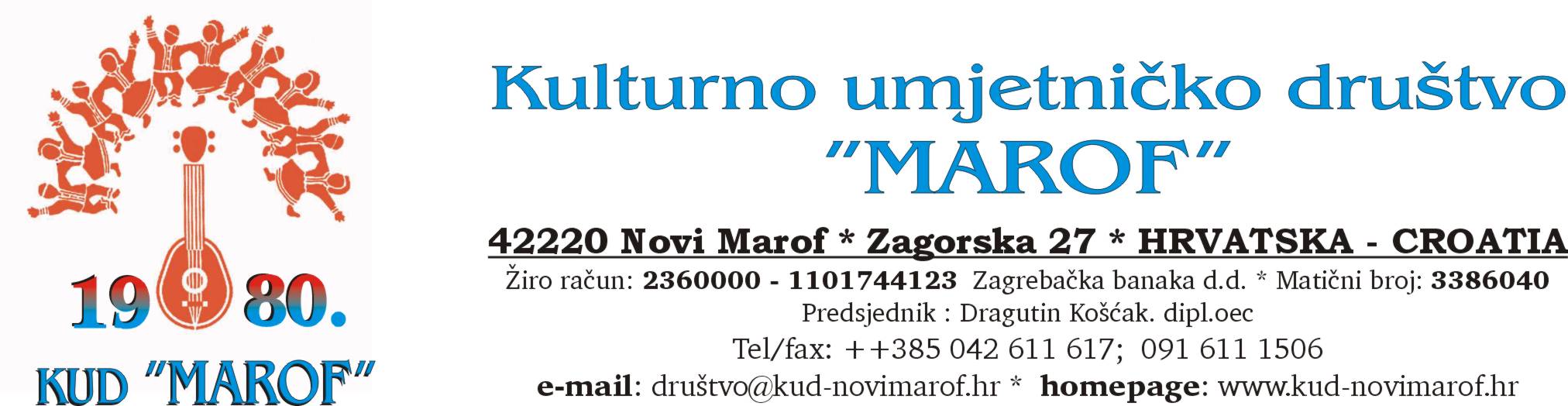 ZAPISNIK
GODIŠNJE SKUPŠTINE KUD-a „MAROF“ 2019. god.Izvještajne i izborna Skupštine KUD-a „MAROF“ Novi Marof, održana je 23. veljače 2019. godine s početkom u 18 sati, u prostorijama KUD-a u  Kulturnom centru „Ivan Rabuzin“ u Novom Marofu.	Na samom početku rada Skupštine predsjednik Dragutin Košćak otvorio je Skupštinu te pozdravio sve nazočne članove i goste, a posebno gradonačelnika grada Novog Marofa gospodina Sinišu Jenkača. 1. Izbor radnog predsjedništva, verifikacijskog povjerenstva, zapisničara te dva ovjerovitelja zapisnikaSukladno odredbama Statuta KUD-a „MAROF“ Izbornom skupštinom Društva predsjedava Radno predsjedništvo od 3 člana. U Radno predsjedništvo odabrani su Vladimir Ferenčina kao predsjednik i Marijana Krajina i Tanja Topolovec kao članovi.Verifikacijsko povjerenstvo čine Duško Hokman kao predsjednik i Leonard Benjak i Karlo Grošinić kao članovi.Za zapisničara je izabrana Lidija Zečević, a za ovjerovitelje zapisnika Karolina Marić i Andreja Bujan-Horvat.Radna tijela Skupštine KUD-a „Marof“:Radno predsjedništvo:  Vladimir Ferenčina – predsjednikMarijana Krajina – članTanja Topolovec – članVerifikacijsko povjerenstvo: Duško Hokman– predsjednikLeonard Benjak – član Karlo Grošinić – član Zapisničar:  Zečević  Lidija – tajnica 	Ovjerovitelji:  Karolina MarićAndreja Bujan-HorvatPrebrojavanjem nazočnih članova od strane Verifikacijskog povjerenstva, predsjednik Duško Hokman konstatirao je da je na Skupštini nazočno 35 članova od 55 aktivnih članova Društva te da time Skupština može raditi i donositi pravovaljane odluke.Daljnjim radom Skupštine rukovodi predsjednik Radnog predsjedništva gospodin Vladimir Ferenčina.Za sjednicu Skupštine predložen je sljedeći Dnevni red:Izbor radnog predsjedništva, verifikacijskog povjerenstva, zapisničara te dva ovjerovitelja zapisnikaIzbor kandidacijsko-izbornog povjerenstva (3 člana)Izvještaj predsjednika o radu Društva u 2018. godiniIzvještaji voditelja sekcija o radu u 2018. godiniIzvještaj blagajnika o financijskom poslovanju Društva u 2018. godiniIzvještaj Nadzornog odbora DruštvaRasprava po izvještajimaDavanje razrješenja predsjedniku, dopredsjedniku, Upravnom i Nadzornom odboruPredlaganje kandidata za tijela Društva:Upravni odbor 9 članova,Predsjednika,Dopredsjednika,Nadzornog odbora – 3 člana; Izbor tijela Društva Donošenje: a)  Odluke o potpisnicima financijske dokumentacije		        b) Odluke o imenovanju likvidatora Donošenje Programa rada i Financijskog plana Društva za 2019. godinu Ostala pitanja i prijedlozi.Dnevni red Skupštine jednoglasno je prihvaćen.2. Izbor kandidacijsko-izbornog povjerenstva (3 člana)U Kandidacijsko-izborno povjerenstvo odabrani su:Silvio Benjak– predsjednikSnježana Tenodi – član Antonio Žugec – član 3. Izvještaj predsjednika o radu Društva u 2018. godiniIzvještaj o radu Društva u 2018.g. podnio je predsjednik Dragutin Košćak, a Izvještaj se nalazi u privitku Zapisnika.4. Izvještaji voditelja sekcija o radu u 2018. godiniO radu pojedinih sekcija  Društva Izvješća su podnjeli:Matija Čabrajec za rad Folklorne sekcije – u privitkuRobert Štorga za rad Klape „MAROF“ – u privitkuRobert Štorga za rad  Ženske vokalne skupine „ZIPKA“ – u privitkuDijana Kropek za rad Dramske družine – u privitkuRadojko Kadović za rad Tamburaške sekcije – u privitku5. Izvještaj blagajnika o financijskom poslovanju Društva u 2018. godiniIzvješće o blagajničkom poslovanju u 2018.g. podnio je blagajnik Radojko Kadović – u privitku.6. Izvještaj Nadzornog odbora DruštvaIzvješće o radu Nadzornog odbora  u 2018.g. podnio je predsjednik Miljenko Sekovanić – u privitku.7. Rasprava po izvještajimaKako rasprave o izvješćima nije bilo, predsjedavajući je predložio da se o svim izvješćima glasuje odjednom što je i prihvaćeno. Sva izvješća jednoglasno su prihvaćena.8. Davanje razrješenja predsjedniku, dopredsjedniku, Upravnom i Nadzornom odboruPredsjednik Radnog predsjedništva daje prijedlog za razrješenje predsjedniku i dopredsjedniku Upravnog i Nadzornog odbora na usvajanje.  Prijedlog je jednoglasno prihvaćen.9. Predlaganje kandidata za tijela Društva:Predsjednik Radnog predsjedništva predlaže kandidate za tijela Društva:Za Upravni odbor (9 članova): Dragutin Košćak (predsjednik), Duško Hokman (dopredsjednik), Lidija Zečević (tajnica), Radojko Kadović (blagajnik), Marica Černi, Vladimir Ferenčina, Ivan Pikija, Andreja Bujan-Horvat, Sandra Bosilj.Za predsjednika: Dragutin KošćakZa dopredsjednika: Duško HokmanZa Nadzorni odbor (3 člana): Tobias Behloul (predsjednik)članovi: Barbara Medvedec i Zdravko KošćakZa voditelje: Matija Čabrajec – folklorna sekcijaRobert Štorga – pjevači (muški i ženski)Radojko Kadović – tamburaška sekcijaTibor Martan – dramska sekcija10. Izbor tijela DruštvaDosadašnji predsjednik Društva g. Košćak komentira kako mu je zbog zdravstvenih razloga teško i dalje obnašati dužnost predsjednika i daje Skupštini na razmatranje o novom prijedlogu za rukovodeću poziciju. Za riječ se javljaju Duško Hokman i Radojko Kadović koji inzistiraju da g. Košćak i dalje bude predsjednik, barem do 40. obljetnice Društva ili dokle mu zdravlje dozvoli. Članovi Boris Topolovec i Ivan Pikija također se javljaju za riječ i predlažu Sandru Bosilj kao kandidatkinju za predsjednicu Društva, no ona to odbija. Prijedlog Radnog predsjedništva za članove Upravnog odbora Društva prihvaćen je jednoglasno.Prijedlog Radnog predsjedništva da predsjednik Društva bude Košćak Dragutin prihvaćen je s 34 glasa za i jedan glas suzdržan.Prijedlog Radnog predsjedništva da dopredsjednik Društva bude Hokman Duško  jednoglasno je prihvaćen.Prijedlog kandidata Radnog predsjedništva za Nadzorni odbor jednoglasno je prihvaćen.Prijedlog Radnog predsjedništva za voditelje sekcija jednoglasno je prihvaćen.11. Donošenje odluke o potpisnicima financijske dokumentacije te odluke o imenovanju likvidatoraa) Prijedlog za potpisnike financijske dokumentacije je da to budu:Košćak Dragutin - predsjednik, Hokman Duško – dopredsjednikKadović Radojko - blagajnik.b) Prijedlog za likvidatora je da to bude:Košćak Dragutin - predsjednik DruštvaPrijedlozi su jednoglasno prihvaćeni.12. Donošenje Programa rada i Financijskog plana Društva za 2019. godinuPredsjednik je pročitao i obrazložio Program rada i Financijski plan  KUD-a za 2019. godinu.Program rada i Financijski plan – u privitku.Kako nije bilo posebne rasprave, Program rada i Financijski plan za 2019. godinu jednoglasno su prihvaćeni.13. Ostala pitanja i prijedloziPredsjednik obrazlaže Odluku o visini članarine za 2019. godinu. Ona ostaje ista kao i u 2018.g. Dakle, čodišnja članarina iznosi 200,00 kn. Za drugog člana iz obitelji iznosi 150,00 kn dok za trećeg člana iz obitelji 100,00 kn.   Prijedlog Odluke o visini članarine prihvaćen je s 34 glasa za i jedan glas suzdržan.Za riječ se javio gradonačelnik Siniša Jenkač. U svom obraćanju zahvalio se KUD-u na aktivnom uključivanju u sva kulturna i društvena zbivanja u Gradu, a i šire te poželio daljnji uspješan rad Društvu obećavši i financijsku potporu za rad Društva iz gradskog proračuna.Kako nije bilo daljnjih pitanja, predsjedavajući je zaključio Skupštinu u 20:30h.Zapisničar:							   Ovjerovitelji zapisnika:Lidija Zečević							   Karolina Marić							   Andreja Bujan-Horvat